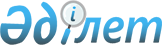 О бюджете сельского округа Сарбулак на 2024-2026 годыРешение Казалинского районного маслихата Кызылординской области от 22 декабря 2023 года № 168.
      В соответствии с пунктом 2 статьи 75 Кодекса Республики Казахстан от 4 декабря 2008 года "Бюджетный кодекс Республики Казахстан", пункта 2-7 статьи 6 Закона Республики Казахстан от 23 января 2001 года "О местном государственном управлении и самоуправлении в Республике Казахстан", Казалинский районный маслихат Кызылординской области РЕШИЛ:
      1. Утвердить бюджет сельского округа Сарбулак на 2024-2026 годы согласно приложениям 1, 2, 3, в том числе на 2024 год в следующих объемах:
      1) доходы – 65758 тысяч тенге, в том числе:
      налоговые поступления – 2825 тысяч тенге;
      неналоговые поступления – 0;
      поступлениям от продажи основного капитала – 0;
      поступления трансфертов – 62933 тысяч тенге;
      2) затраты – 65899 тысяч тенге;
      3) чистое бюджетное кредитование – 0;
      бюджетные кредиты – 0;
      погашение бюджетных кредитов – 0;
      4) сальдо по операциям с финансовыми активами – 0;
      приобретение финансовых активов – 0;
      поступления от продажи финансовых активов государства – 0;
      5) дефицит (профицит) бюджета – -141 тысяч тенге;
      6) финансирование дефицита (использование профицита) бюджета – 141 тысяч тенге;
      поступление займов – 0;
      погашение займов – 0;
      используемые остатки бюджетных средств – 141 тысяч тенге.
      Сноска. Пункт 1 - в редакции решения Казалинского районного маслихата Кызылординской области от 05.03.2024 № 207 (вводится в действие с 01.01.2024).


      2. Настоящее решение вводится в действие с 1 января 2024 года и подлежит официальному опубликованию. Бюджет на 2024 год сельского округа Сарбулак
      Сноска. Приложение 1 - в редакции решения Казалинского районного маслихата Кызылординской области от 05.03.2024 № 207 (вводится в действие с 01.01.2024). Бюджет на 2025 год сельского округа Сарбулак Бюджет на 2026 год сельского округа Сарбулак Целевые трансферты бюджету Сарбулакского сельского округа в районном бюджете на 2024 год за счет средств республиканского бюджета
      Сноска. Решение дополнено приложением 4 в соответствии с решением Казалинского районного маслихата Кызылординской области от 05.03.2024 № 207 (вводится в действие с 01.01.2024).
					© 2012. РГП на ПХВ «Институт законодательства и правовой информации Республики Казахстан» Министерства юстиции Республики Казахстан
				
      Председатель Казалинского районного маслихата 

Г. Алиш
Приложение 1 к решению
Казалинского районного маслихата
от "22" декабря 2023 года № 168
Категория
Категория
Категория
Категория
Сумма, тысяч тенге
Класс
Класс
Класс
Сумма, тысяч тенге
Подкласс
Подкласс
Сумма, тысяч тенге
Наименование
Сумма, тысяч тенге
1. Доходы
65758
1
Налоговые поступления
2825
01
Подоходный налог
1448
2
Индивидуальный подоходный налог
1448
04
Hалоги на собственность
1370
1
Hалоги на имущество
28
3
Земельный налог
2
4
Hалог на транспортные средства
1340
05
Внутренние налоги на товары, работы и услуги
7
4
Сборы за ведение предпринимательской и профессиональной деятельности
7
4
Поступления трансфертов 
62933
4
02
Трансферты из вышестоящих органов государственного управления
62933
4
02
3
Трансферты из районного (города областного значения) бюджета
62933
Функциональная группа
Функциональная группа
Функциональная группа
Функциональная группа
Администратор бюджетных программ
Администратор бюджетных программ
Администратор бюджетных программ
Программа
Программа
Наименование
Наименование
2.Затраты
65899
1
Государственные услуги общего характера
35866
1
124
Аппарат акима города районного значения, села, поселка, сельского округа
35866
1
001
Услуги по обеспечению деятельности акима города районного значения, села, поселка, сельского округа
35866
77
Жилищно-коммунальное хозяйство
6142
124
Аппарат акима города районного значения, села, поселка, сельского округа
2298
014
Организация водоснабжения населенных пунктов
2298
22714
124
Аппарат акима города районного значения, села, поселка, сельского округа
3844
008
Освещение улиц в населенных пунктах
1200
009
Обеспечение санитарии населенных пунктов
312
011
Благоустройство и озеленение населенных пунктов
2332
8
Культура, спорт, туризм и информационное пространство
22575
124
Аппарат акима города районного значения, села, поселка, сельского округа
22575
006
Поддержка культурно-досуговой работы на местном уровне
22575
12
Транспорт и коммуникации
1316
124
Аппарат акима города районного значения, села, поселка, сельского округа
1316
013
Обеспечение функционирования автомобильных дорог в городах районного значения, селах, поселках, сельских округах
1316
15
Трансферты
0
124
Аппарат акима города районного значения, села, поселка, сельского округа
0
048
Возврат неиспользованных (недоиспользованных) целевых трансфертов
0
3. Чистое бюджетное кредитование
0
Бюджетные кредиты
0
Погашение бюджетных кредитов
0
4.Сальдо по операциям с финансовыми активами
0
Приобретение финансовых активов
0
Поступления от продажи финансовых активов государства
0
5.Дефицит (профицит) бюджета
-141
6.Финансирование дефицита (использование профицита) бюджета
141
8
Используемые остатки бюджетных средств
141
01
Остатки бюджетных средств
141
1
Свободные остатки бюджетных средств
141Приложение 2 к решению
Казалинского районного маслихата
от "22" декабря 2023 года № 168
Категория
Категория
Категория
Категория
Сумма, тысяч тенге
Класс
Класс
Класс
Сумма, тысяч тенге
Подкласс
Подкласс
Сумма, тысяч тенге
Наименование
Сумма, тысяч тенге
1. Доходы
69310
1
Налоговые поступления
2958
01
Подоходный налог
1520
2
Индивидуальный подоходный налог
1520
04
Hалоги на собственность
1438
1
Hалоги на имущество
29
3
Земельный налог
2
4
Hалог на транспортные средства
1407
4
Поступления трансфертов 
66352
4
02
Трансферты из вышестоящих органов государственного управления
66352
3
Трансферты из районного (города областного значения) бюджета
66352
Функциональная группа
Функциональная группа
Функциональная группа
Функциональная группа
Администратор бюджетных программ
Администратор бюджетных программ
Администратор бюджетных программ
Программа
Программа
Наименование
Наименование
2.Затраты
69310
01
Государственные услуги общего характера
38701
1
124
Аппарат акима города районного значения, села, поселка, сельского округа
38701
1
001
Услуги по обеспечению деятельности акима города районного значения, села, поселка, сельского округа
38701
07
Жилищно-коммунальное хозяйство
6636
124
Аппарат акима города районного значения, села, поселка, сельского округа
2639
014
Организация водоснабжения населенных пунктов
2639
22714
124
Аппарат акима города районного значения, села, поселка, сельского округа
3997
008
Освещение улиц в населенных пунктах
1248
009
Обеспечение санитарии населенных пунктов
324
011
Благоустройство и озеленение населенных пунктов
2425
08
Культура, спорт, туризм и информационное пространство
22604
124
Аппарат акима города районного значения, села, поселка, сельского округа
22604
006
Поддержка культурно-досуговой работы на местном уровне
22604
12
Транспорт и коммуникации
1369
124
Аппарат акима города районного значения, села, поселка, сельского округа
1369
013
Обеспечение функционирования автомобильных дорог в городах районного значения, селах, поселках, сельских округах
1369
3. Чистое бюджетное кредитование
0
Бюджетные кредиты
0
Погашение бюджетных кредитов
0
4.Сальдо по операциям с финансовыми активами
0
Приобретение финансовых активов
0
Поступления от продажи финансовых активов государства
0
5.Дефицит (профицит) бюджета
0
6.Финансирование дефицита (использование профицита) бюджета
0
8
Используемые остатки бюджетных средств
0
01
Остатки бюджетных средств
0
1
Свободные остатки бюджетных средств
0Приложение 3 к решению
Казалинского районного маслихата
от "22" декабря 2023 года № 168
Категория
Категория
Категория
Категория
Сумма, тысяч тенге
Класс
Класс
Класс
Сумма, тысяч тенге
Подкласс
Подкласс
Сумма, тысяч тенге
Наименование
Сумма, тысяч тенге
1. Доходы
69310
1
Налоговые поступления
2958
01
Подоходный налог
1520
2
Индивидуальный подоходный налог
1520
04
Hалоги на собственность
1438
1
Hалоги на имущество
29
3
Земельный налог
2
4
Hалог на транспортные средства
1407
4
Поступления трансфертов 
66352
4
02
Трансферты из вышестоящих органов государственного управления
66352
3
Трансферты из районного (города областного значения) бюджета
66352
Функциональная группа
Функциональная группа
Функциональная группа
Функциональная группа
Администратор бюджетных программ
Администратор бюджетных программ
Администратор бюджетных программ
Программа
Программа
Наименование
Наименование
2.Затраты
69310
01
Государственные услуги общего характера
38701
1
124
Аппарат акима города районного значения, села, поселка, сельского округа
38701
1
001
Услуги по обеспечению деятельности акима города районного значения, села, поселка, сельского округа
38701
07
Жилищно-коммунальное хозяйство
6636
124
Аппарат акима города районного значения, села, поселка, сельского округа
2639
014
Организация водоснабжения населенных пунктов
2639
22714
124
Аппарат акима города районного значения, села, поселка, сельского округа
3997
008
Освещение улиц в населенных пунктах
1248
009
Обеспечение санитарии населенных пунктов
324
011
Благоустройство и озеленение населенных пунктов
2425
08
Культура, спорт, туризм и информационное пространство
22604
124
Аппарат акима города районного значения, села, поселка, сельского округа
22604
006
Поддержка культурно-досуговой работы на местном уровне
22604
12
Транспорт и коммуникации
1369
124
Аппарат акима города районного значения, села, поселка, сельского округа
1369
013
Обеспечение функционирования автомобильных дорог в городах районного значения, селах, поселках, сельских округах
1369
3. Чистое бюджетное кредитование
0
Бюджетные кредиты
0
Погашение бюджетных кредитов
0
4.Сальдо по операциям с финансовыми активами
0
Приобретение финансовых активов
0
Поступления от продажи финансовых активов государства
0
5.Дефицит (профицит) бюджета
0
6.Финансирование дефицита (использование профицита) бюджета
0
8
Используемые остатки бюджетных средств
0
01
Остатки бюджетных средств
0
1
Свободные остатки бюджетных средств
0Приложение 4 к решению
Казалинского районного маслихата
от "22" декабря 2023 года № 168
№
Наименование
Сумма, тысяч тенге
Целевые текущие трансферты
116
1
Трансферты аппарату акима Сарбулакского сельского округа на повышение заработной платы отдельных категорий гражданских служащих, работников организаций, работников казенных предприятий
57
2
Трансферты Сарбулакскому сельскому клубу на повышение заработной платы отдельных категорий гражданских служащих, работников организаций, работников казенных предприятий
39
3
Трансферты специалистам опреснительной установки на повышение заработной платы отдельных категорий гражданских служащих, работников организаций.
20